الجمهورية الجزائرية الديمقراطية الشعبيةمديرية التربية لولاية الشلف                                                       ثانوية: الاخوة قوادري هني – بني ودرن                               الإمتحان الثالث لقسم السنة أولى جذع مشترك آداب المادة: رياضيات                                 المدة: 02 ساعة                                السنة الدراسية: 18/19                       الاسم واللقب: .................................................     القسم	:.......................................                     التمرين الأول (05 ن): ضع العلامة في المكان المناسب: ( ملاحظة: في حالة الإجابة صحيحة العلامة 01 وفي   حالة الإجابة خاطئة تحذف ) .الدالة  حيث:  هي دالة : خطية           تآلفية          ليست تآلفية وليست خطية        .الدالة  حيث:  هي دالة : متزايدة             ثابتة          متناقصة                على IR . منحنى الدالة مقلوب  لا يمر بالمبدأ   :  صحيح                 خطأ            .صورة العدد الحقيقي 3-  بالدالة مربع ( ) هي:                                .   وسيط السلسلة : 11 ،11 ،9 ،8 ،7 ،7 ،6 ، 5 هو :  7,5            8              9              .التمرين الثاني(15ن):اليك السلسلة الإحصائية الممثلة في الجدول التالي لقامات تلاميذ قسم بثانوية بني ودرن أتمم الجدول أعلاه  عين كل  من :    المجتمع الاحصائي: ......................................................................الميزة الاحصائية: ...............................................نوعها: .......................................................       المنوال:..........................................................................................................       المدى :...................................................................................................................       الوسيط  : ............................................................................................................       الوسط الحسابي: ...............................................................................................................................................................................................................................................................................................................................................................................................                                                                      -   أقلب الصفحة	ص 1/2 -أرسم  مخطط بالأعمدة  للسلسلة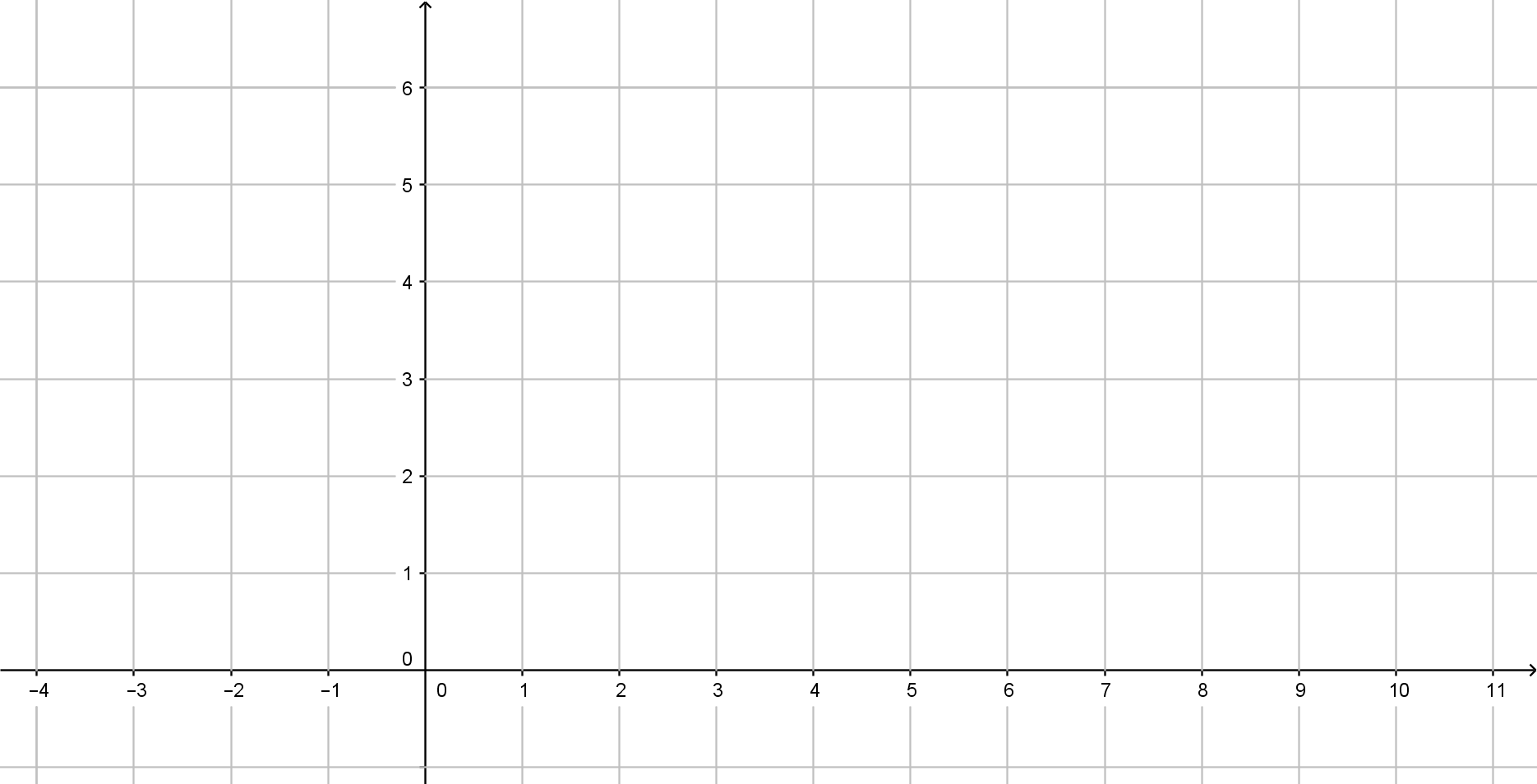 اليك علامات  تلاميذ القسم السابق في مادة الرياضيات أحسب الوسط الحسابي  ...................................................................................................................... =….. .................................................................................................................................أرسم المدرج التكراري و المضلع التكراري لهذه السلسلة     بالتوفيق  -  أستاذة المادة تتمنى لكم عطلة سعيدة - رمضان مبارك                            ص2/2